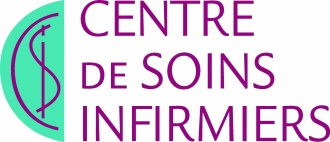 3 Rue du Parc – 25300 PONTARLIER – 03 81 46 70 2111 Grande Rue – 25160 LABERGEMENT SAINTE-MARIE7 Rue Cart Broumet – 25240 MOUTHE		Pontarlier le, 10 septembre 2019.CONVOCATION JEUDI 3 OCTOBRE 2019 A 18 HEURES. 	Lieu de réunion : Restaurant Etoile des Neiges, Rue du Village, 25370 METABIEF.ASSEMBLEE GENERALE ORDINAIREORDRE DU JOUR :Accueil,	Rapport moral par Monsieur GACONNET,Adoption du compte rendu de l’Assemblée Générale du 12 octobre 2018,Présentation et ratification d’un nouvel administrateur,Présentation des comptes de l’exercice clos le 31.12.2018,Présentation du budget prévisionnel 2019,Approbation des comptes,Présentation du rapport d’activité 2018-2019,Paiement des cotisations (2 €),Questions Diverses.CONSEIL D’ADMINISTRATIONORDRE DU JOUR :Adoption du compte rendu du Conseil d’Administration du 12.10.2018,Point sur les projets en cours,Proposition de gratification de fin d’année,Divers selon vos suggestions.Comptant sur la présence de chacun afin d’atteindre le quorum,Je vous prie d’agréer, Madame, Monsieur, l’expression de mes sentiments les meilleurs.La Co-Présidente,E. SAILLARD.Pièces jointes :Une formule de pouvoir,Bilan et Compte de résultat 2018,Budget prévisionnel 2019,Comptes Rendus de l’Assemblée Générale et Conseil d’administration du 12.10.2018.